Agency overviewThe Department of Regional NSW (DRNSW) was formed in 2020 as a central agency for regional issues. The Department is responsible for building resilient regional economies and communities, strengthening primary industries, managing the use of regional land, overseeing the state’s mineral and mining resources and ensuring government investment in regional NSW is fair and delivers positive outcomes for local communities and businesses. The NSW Department of Primary Industries (NSW DPI) supports the development of profitable primary industries that create a more prosperous NSW and contributes to a better environment through the sustainable use of natural resources.Within NSW DPI, the Divisions of Biosecurity and Food Safety (BFS) and Agriculture (DPI Ag) lead agricultural industry development through extension, science and research, industry policy and regulatory compliance functions to foster sustainable, biosecure and economic agricultural industries; and provides access to financial loans and grants through the Rural Assistance Authority (RAA).Primary purpose of the roleThis role leads a group of internal and external professional maintenance personnel to effectively maintain the site's biosecurity and other facilities to required levels to ensure ongoing accreditation. This role will initiate and manage facility management operating systems and programs to ensure continued reliable and compliant operation.This role is responsible for the management and engagement of maintenance contractors to ensure agreed program targets and standards are met and manages all site maintenance contracts through the maintenance team, ensuring effective and efficient maintenance of plant and equipment occurs in a timely and financially responsible manner.Key accountabilitiesPrepare, implement and monitor building and site infrastructure maintenance plansManage the maintenance budget to ensure operation is within allocations and any discrepancies are identified and addressed in a timely mannerDesign, implement and manage a contractor management system to ensure effective service delivery, quality control and timeliness of work performedLead a small maintenance team, and train, monitor and mentor staff to ensure all staff are informed of legislative changes, building codes, Department of Agriculture, Water and Environment (DAWE) compliance codes related to biological containment (e.g. BC2, BC3), and relevant StandardsPrepare and manage site administrative/maintenance contracts in consultation with Manager EMAIManage assets and process financial data, including preparation of tender documents and undertake procurement actions in compliance with prescribed NSW Government Procurement and Tendering guidelines for maintenance and capital works programsManage relocations and refurbishments in conjunction with the Manager EMAI, to maximise allocation and utilisation of available spaceDevelop long term maintenance strategies and guidelines for the ongoing maintenance and maintenance management at EMAI.Key challengesManaging expectations and balancing competing demands for resource allocation to ensure all maintenance objectives are metCommunicating effectively with a diverse range of stakeholders including senior Departmental management, research management, contractors and maintenance staff and responding to any requests in a timely fashion.Developing a culture of rigorous financial and maintenance management planning by support staff and clients across the site.Key relationshipsRole dimensionsDecision makingAuthorised, in consultation with the Manager EMAI, to make all decisions relating to infrastructure maintenance and maintenance management systems, within agreed parameters.  Allocates work to maintenance team members and contractors and monitors progress.  Manage all aspects of site maintenance personnel, including external contractors to ensure compliance with WHS and other related legislation and regulations.Reporting lineManager Direct reportsThis role leads a small team of maintenance personnel, including Maintenance Manager and Operational Staff.Budget/ExpenditureAuthorisation for expenditure of allocated project resources under applicable Departmental delegation.Capabilities for the roleThe NSW public sector capability framework describes the capabilities (knowledge, skills and abilities) needed to perform a role. There are four main groups of capabilities: personal attributes, relationships, results and business enablers, with a fifth people management group of capabilities for roles with managerial responsibilities. These groups, combined with capabilities drawn from occupation-specific capability sets where relevant, work together to provide an understanding of the capabilities needed for the role.The capabilities are separated into focus capabilities and complementary capabilities. Focus capabilitiesFocus capabilities are the capabilities considered the most important for effective performance of the role. These capabilities will be assessed at recruitment. The focus capabilities for this role are shown below with a brief explanation of what each capability covers and the indicators describing the types of behaviours expected at each level.Complementary capabilitiesComplementary capabilities are also identified from the Capability Framework and relevant occupation-specific capability sets. They are important to identifying performance required for the role and development opportunities. Note: capabilities listed as ‘not essential’ for this role are not relevant for recruitment purposes however may be relevant for future career development.ClusterRegional NSWAgencyDepartment of Regional NSWDivision/Branch/UnitDPI/ Agriculture LocationEMAI, MenangleClassification/Grade/BandClerk Grade 11/12Role Number50026114ANZSCO Code149913PCAT Code1152292Date of Approval10 April 2017 (updated April 2021)Agency Websitewww.dpi.nsw.gov.auWho       WhyInternalManager Provide support, information, reports and analysis on all aspects of preventative, corrective and major periodic maintenance programs.In consultation, develop budgets, and monitor contracts and maintenance expenditure.Maintenance staffProvide advice and guidance and plan and monitor work programs to ensure activities are undertaken as planned.Motivate maintenance team, provide direction and manage performance.Business and Research Operations Branch staff and other Departmental staffBuild a successful maintenance team that is competent and responsive in a highly regulated, high pressure environment.Focus on the financial and business planning aspects of the maintenance team.Researchers, tenants and other key staff on siteMeet with, inform, discuss and coordinate site maintenance activities to maximise service performance with minimal disruption to other site activities.ExternalContractorsConsult with, engage and manage contractors to complete specified duties in required timeframes and under required conditions.Local council and other statutory authority representativesEnsure maintenance programs comply with legislation and accreditation standards.FOCUS CAPABILITIESFOCUS CAPABILITIESFOCUS CAPABILITIESFOCUS CAPABILITIESFOCUS CAPABILITIESCapability group/setsCapability nameBehavioural indicatorsLevel 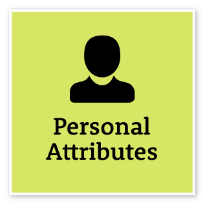 Act with IntegrityBe ethical and professional, and uphold and promote the public sector valuesAct with IntegrityBe ethical and professional, and uphold and promote the public sector valuesRepresent the organisation in an honest, ethical and professional way and encourage others to do soAct professionally and support a culture of integrityIdentify and explain ethical issues and set an example for others to followEnsure that others are aware of and understand the legislation and policy framework within which they operateAct to prevent and report misconduct and illegal and inappropriate behaviourAdept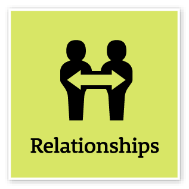 Commit to Customer ServiceProvide customer-focused services in line with public sector and organisational objectivesCommit to Customer ServiceProvide customer-focused services in line with public sector and organisational objectivesPromote a customer-focused culture in the organisation and consider new ways of working to improve customer experienceEnsure systems are in place to capture customer service insights to improve servicesInitiate and develop partnerships with customers to define and evaluate service performance outcomesPromote and manage alliances within the organisation and across the public, private and community sectorsLiaise with senior stakeholders on key issues and provide expert and influential adviceIdentify and incorporate the interests and needs of customers in business process design and encourage new ideas and innovative approachesEnsure that the organisation’s systems, processes, policies and programs respond to customer needsAdvancedWork CollaborativelyCollaborate with others and value their contributionWork CollaborativelyCollaborate with others and value their contributionEncourage a culture that recognises the value of collaborationBuild cooperation and overcome barriers to information sharing and communication across teams and unitsShare lessons learned across teams and unitsIdentify opportunities to leverage the strengths of others to solve issues and develop better processes and approaches to workActively use collaboration tools, including digital technologies, to engage diverse audiences in solving problems and improving servicesAdept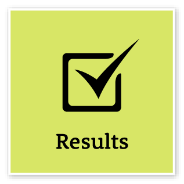 Deliver ResultsAchieve results through the efficient use of resources and a commitment to quality outcomesDeliver ResultsAchieve results through the efficient use of resources and a commitment to quality outcomesUse own and others’ expertise to achieve outcomes, and take responsibility for delivering intended outcomesMake sure staff understand expected goals and acknowledge staff success in achieving theseIdentify resource needs and ensure goals are achieved within set budgets and deadlinesUse business data to evaluate outcomes and inform continuous improvementIdentify priorities that need to change and ensure the allocation of resources meets new business needsEnsure that the financial implications of changed priorities are explicit and budgeted forAdeptDemonstrate AccountabilityBe proactive and responsible for own actions, and adhere to legislation, policy and guidelinesDemonstrate AccountabilityBe proactive and responsible for own actions, and adhere to legislation, policy and guidelinesAssess work outcomes and identify and share learnings to inform future actionsEnsure that own actions and those of others are focused on achieving organisational outcomesExercise delegations responsiblyUnderstand and apply high standards of financial probity with public monies and other resourcesIdentify and implement safe work practices, taking a systematic risk management approach to ensure own and others’ health and safetyConduct and report on quality control auditsIdentify risks to successfully achieving goals, and take appropriate steps to mitigate those risksAdept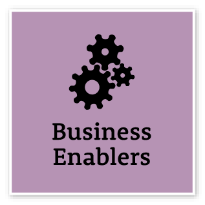 Project ManagementUnderstand and apply effective planning, coordination and control methodsProject ManagementUnderstand and apply effective planning, coordination and control methodsPrepare and review project scope and business cases for projects with multiple interdependenciesAccess key subject-matter experts’ knowledge to inform project plans and directionsDesign and implement effective stakeholder engagement and communications strategies for all project stagesMonitor project completion and implement effective and rigorous project evaluation methodologies to inform future planningDevelop effective strategies to remedy variances from project plans and minimise impactManage transitions between project stages and ensure that changes are consistent with organisational goalsParticipate in governance processes such as project steering groupsAdvanced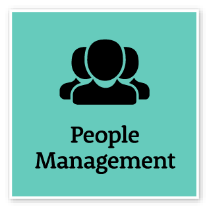 Manage and Develop PeopleEngage and motivate staff, and develop capability and potential in othersManage and Develop PeopleEngage and motivate staff, and develop capability and potential in othersCollaborate to set clear performance standards and deadlines in line with established performance development frameworksLook for ways to develop team capability and recognise and develop individual potentialBe constructive and build on strengths by giving timely and actionable feedbackIdentify and act on opportunities to provide coaching and mentoringRecognise performance issues that need to be addressed and work towards resolving issuesEffectively support and manage team members who are working flexibly and in various locationsCreate a safe environment where team members’ diverse backgrounds and cultures are considered and respectedConsider feedback on own management style and reflect on potential areas to improveIntermediateOptimise Business OutcomesManage people and resources effectively to achieve public valueOptimise Business OutcomesManage people and resources effectively to achieve public valueInitiate and develop longer-term goals and plans to guide the work of the team in line with organisational objectivesAllocate resources to ensure the achievement of business outcomes and contribute to wider workforce planningWhen planning resources, implement processes that encourage the attraction and retention of people of diverse cultures, backgrounds and experiencesEnsure that team members base their decisions on a sound understanding of business and risk management principles, applied in a public sector contextMonitor performance against standards and take timely corrective actionsKeep others informed about progress and performance outcomesAdeptCOMPLEMENTARY CAPABILITIESCOMPLEMENTARY CAPABILITIESCOMPLEMENTARY CAPABILITIESCOMPLEMENTARY CAPABILITIESCOMPLEMENTARY CAPABILITIESCapability group/setsCapability nameDescriptionLevel Display Resilience and CourageDisplay Resilience and CourageBe open and honest, prepared to express your views, and willing to accept and commit to changeAdeptManage SelfManage SelfShow drive and motivation, an ability to self-reflect and a commitment to learningAdeptValue Diversity and InclusionValue Diversity and InclusionDemonstrate inclusive behaviour and show respect for diverse backgrounds, experiences and perspectivesIntermediateCommunicate EffectivelyCommunicate EffectivelyCommunicate clearly, actively listen to others, and respond with understanding and respectAdvancedInfluence and NegotiateInfluence and NegotiateGain consensus and commitment from others, and resolve issues and conflictsAdvancedPlan and PrioritisePlan and PrioritisePlan to achieve priority outcomes and respond flexibly to changing circumstancesAdeptThink and Solve ProblemsThink and Solve ProblemsThink, analyse and consider the broader context to develop practical solutionsAdvancedFinanceFinanceUnderstand and apply financial processes to achieve value for money and minimise financial riskAdeptTechnologyTechnologyUnderstand and use available technologies to maximise efficiencies and effectivenessAdeptProcurement and Contract ManagementProcurement and Contract ManagementUnderstand and apply procurement processes to ensure effective purchasing and contract performanceAdeptInspire Direction and PurposeInspire Direction and PurposeCommunicate goals, priorities and vision, and recognise achievementsIntermediateManage Reform and ChangeManage Reform and ChangeSupport, promote and champion change, and assist others to engage with changeIntermediate